Профилактика гриппа птиц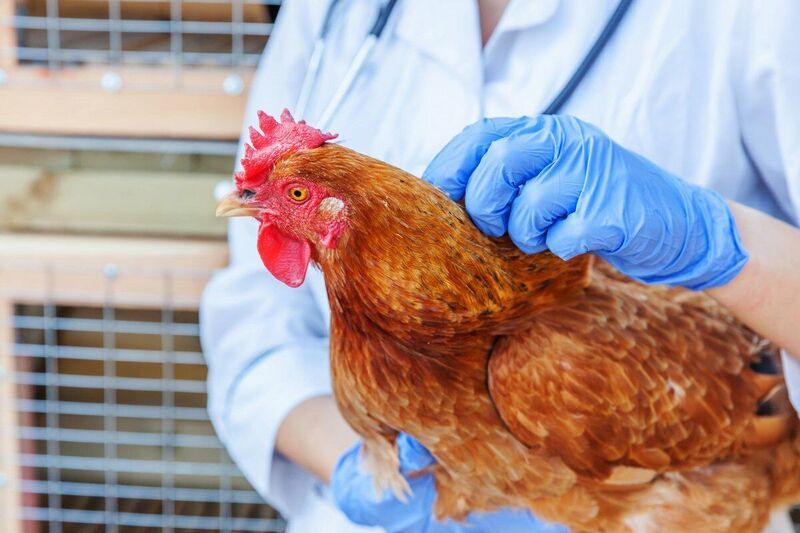 Из-за сложной эпизоотической обстановки по высокопатогенному гриппу птиц (ВГП) в России, а также на территории приграничных стран, государственная ветеринарная служба Ленинградской области усилила мероприятия по недопущению опасного заболевания на территорию региона. Начальник Управления ветеринарии Леонид Кротов выступая с докладом на совещании рассказал о мерах, предпринимаемых специалистами государственной ветеринарной службы по профилактике гриппа птиц.«Говоря об эпизоотической ситуации в птицеводстве Ленинградской области, хочу особо отметить, что сегодня, мы благополучны по острым инфекционным болезням птиц. И именно поэтому, наше основное внимание направлено на выполнение профилактических мероприятий, а именно: недопущение заноса этих болезней из других регионов и государств. И недопущение их возникновения вследствие ненадлежащего выполнения противоэпизоотических мероприятий», — подчеркнул Леонид Кротов.Ситуация по ВГП на территории Российской Федерации остается напряженной: в 2022 году зарегистрировано 63 очага ВГП в 17 регионах страны, уничтожено более 1,1 млн. голов птицы, при этом 45 очагов ВГП (более 70 %) выявлено в личных подсобных хозяйствах (далее - ЛПХ), в которых отсутствовала необходимая биологическая защита.В 2023 году зарегистрировано 44 вспышки гриппа птиц в Российской Федерации, в том числе 7 среди домашней и 37 среди дикой и декоративной птицы. На сегодняшний день неоздоровленными остаются 39 очагов.В мире ситуация по ВГП приняла угрожающие масштабы. По информации отраслевых союзов в Европе в 2022 году потери птицеводческих предприятий в результате более 6 тысяч случаев ВГП составили почти 50 млн. голов птицы, в США зарегистрировано более 600 случаев ВГП - уничтожено более 50 млн. голов птицы. Также массовый характер принимает развитие эпизоотической ситуации по ВГП на территории Японии. В результате сложившейся в мире обстановки по ВГП произошло значительное сокращение производства птицеводческой продукции, что привело к значительному росту цен на нее.Анализ развития эпизоотической ситуации в России показал, что основными причинами распространения ВГП стали нарушения установленных ветеринарным законодательством Российской Федерации требований к содержанию, использованию, перемещению и реализации птиц, полученной от них продукции.Поголовье птицыВ Ленинградской области содержится 31 358 500 голов сельскохозяйственной птицы, из них 103 500 голов в личных подсобных (2141 ЛПХ) и 143 300 голов в крестьянских (фермерских) хозяйствах (102 КФХ)  граждан,  (основное поголовье птицы – более 31 миллиона голов содержится на 8 птицеводческих предприятиях (птицефабриках) закрытого типа).Диагностические исследования ВГППроведено лабораторных исследований на грипп птиц в рамках государственного задания в 2022 году – 28116 исследований; за первый квартал 2023 года - 3087 исследований сельскохозяйственной, синантропной (живущей рядом с человеком) и дикой птицы. С начала 2023 года в лабораториях ГБУ ЛО СББЖ районов исследовано 148 проб от дикой и синантропной птицы.Контроль биологической защитыРегулярно проводятся ветеринарно-санитарные обследования (посещения птицеводческих хозяйств (предприятий) всех форм собственности;Работа ветеринарно-полицейских постов;Рейды по пресечению несанкционированной торговли;Рейдовые мероприятия в дикой фауне с участием специалистов государственной ветеринарной службы и специалистов комитета по охране, контролю и регулированию использования объектов животного мира Ленинградской области по мониторингу благополучия дикой фауны.Разъяснительная работа с населениемПроводится масштабная разъяснительная работа об опасности ВГП, мерах по предотвращению заноса, неотложных действиях владельцев, об ответственности владельцев в случае нарушения ветеринарного законодательства.Распространение тематических листовок и памяток, публикация статей в СМИ и интернет-источниках, информационные письма, сходы граждан.Проведение учений по борьбе с инфекционными болезнями животныхВ целях отработки межведомственного взаимодействия в условиях вспышки инфекции на территории Ленинградской области ежегодно проводятся командно-штабные, тактико-специальные учения, строевые смотры сводного мобильного отряда.При проведении тактико-специальных учений и строевых смотров ежегодно отрабатывается в полевых условиях взаимодействие служб и ведомств в случае возникновения вспышек инфекции.Материально-техническая оснащённостьГосударственная ветеринарная служба Ленинградской области обеспечена кадрами, спецтехникой, топливом и горючими материалами.Создан запас дезинфицирующих средств – более 16 тонн.В случае необходимости оперативного массового бескровного умерщвления больных животных поддерживается запас препарата «Адилин».Для экстренного уничтожения трупов животных и биологических отходов администрациями районов Ленинградской области определены земельные участки и места уничтожения. Также для этих целей в ГБУ ЛО «СББЖ районов» имеются крематоры, крематоры-инсинераторы и мобильный крематор-инсинератор на базе автомашины «КАМАЗ» во Всеволожском районе.Региональные планы по профилактике особо опасных болезней животныхГосударственной ветеринарной службой разработаны и согласованы с профильными службами и ведомствами региональные и межсубъектовые планы экстренного реагирования в случаях выявления возбудителей особо опасных болезней животных, которые утверждены высшими должностными лицами регионов:- «План мероприятий по предупреждению заноса и распространения гриппа птиц на территории Санкт-Петербурга и Ленинградской области на 2021-2023 годы», утверждённый Губернатором Санкт-Петербурга 25.12.2020 и Губернатором Ленинградской области 14.12.2020;- «Комплексный план мероприятий по предупреждению заболеваний особо опасными болезнями, в том числе общими для людей и животных, на территории Ленинградской области на 2022 – 2027 гг.», утверждённый Губернатором Ленинградской области 06.07.2022.Ветеринарно-полицейские постыС 2013 года по настоящее время контроль перемещения поднадзорной продукции на границах Ленинградской области, обеспечивают ветеринарно-полицейские посты, расположенные на 598 км федеральной а/д «Россия»
п. Бабино Тосненский район и на 138 км федеральной а/д «СПб - Псков» Лужский район в составе сотрудников МВД и специалистов районных станций по борьбе с болезнями животных.В связи с активным движением транспорта на трассе «М11» организован дополнительный ветеринарно-полицейский пост на 101 км автодороги А-120 «Санкт-Петербургское Южное полукольцо» (у п. Стекольный, Тосненский район), который начал свою работу с марта 2022 года.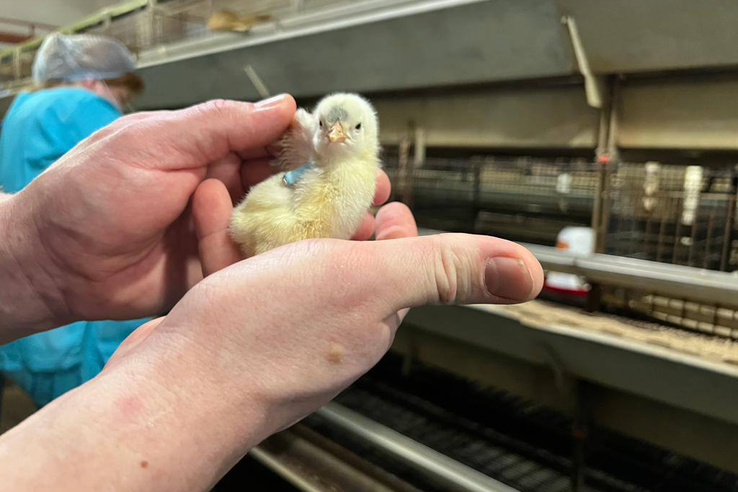 Грипп птиц — заразное заболевание, вызываемое вирусом.Благодаря высокой способности к изменению вируса, гриппом птиц болеют домашняя и дикая птица, Смертность может достигать до 100%., болеют многие виды животных и человек. Домашняя птица заражается от дикой птицы, которая переболевает в основном бессимптомно, но длительное время может быть носителем вируса или птицы, живущей рядом с человеком (синантропной — голуби, вороны, воробьи и др.).Источник заражения человека — больная птица, но не исключается передача вируса через животных.Симптомы заболевания гриппом у птицы — у больной птицы наблюдается угнетенное состояние, отсутствие реакции на окружающих, необычное поведение, нарушение движения. Отмечается затрудненное дыхание, кашель, чихание, истечения из носа, опухание и посинение гребня и сережек у кур.Пути заражения человекаКонтакт с больной птицей, воздушно-капельный и алиментарный (с пищей).Опасны выделения зараженных птиц (истечения из носа, глаз, фекалии), которые, попадая в воздух и воду, могут стать источником заражения при купании. Попав в воду, вирус может сохраняться до 1-го месяца, а при пониженных температурах и дольше.В ряде случаев возможно заражение человека при употреблении в пищу мяса и яиц больной птицы без достаточной тепловой обработки.Устойчивость вируса во внешней средеВирус очень устойчив во внешней среде, особенно при низких температурах, но легко разрушается под действием дезинфицирующих средств, ультрафиолетовых лучей и высокой температуры.При температуре 70-80°С вирус погибает в течение нескольких минут.Меры профилактикиВ птицеводческих хозяйствах, предприятиях, личных хозяйствах населения, а также в квартирах и на дачах, где содержится домашняя или декоративная птица, — это прежде всего исключение контакта домашней птицы с дикой.Кроме этого, наиболее эффективная мера – вакцинация птицы.Человеку, чтобы избежать заражения, необходимо избегать контакта с домашней и дикой птицей в местах её массового скопления — на улицах, рынках, водоемах, а также с продуктами её жизнедеятельности — перьями, фекалиями и другими отходами. Не подбирать мертвую птицу, а сообщать об этом в ветеринарную службу.Не следует покупать для употребления в пищу мясо птиц и яйца в местах несанкционированной торговли там, где нет ветеринарных лабораторий по контролю качества и безопасности пищевых продуктов, и эти продукты не имеют ветеринарных документов подтверждающих их качество и безопасность.При выявлении признаков заболевания у птиц или обнаружения мертвой птицы необходимо немедленно информировать государственную ветеринарную службу.Работы по недопущению и профилактики ВГП проводятся во Всеволожском районе силами специалистов государственной ветеринарной службы и включают в себя:Федеральные и региональные мониторинговые исследования проб сыворотки крови дикой, перелётной, синантропной (живущей рядом с человеком), а также домашней и сельскохозяйственной птицы.Контроль птиц в дикой фауне, с целью выявления инфицированных особей.Диагностику на опасную инфекцию клинического материала, инкубационного яйца, суточных цыплят, птицеводческой продукции и патологического материала от павшей птицы.Осуществление поиска и обнаружение павших птиц.Отбор проб и проведение лабораторных исследований на высокопатогенный грипп птиц.Пресечение несанкционированной торговли и вывоза с зараженной зоны живой птицы и сельскохозяйственной продукции.Учет поголовья домашней птицы в хозяйствах всех форм собственности.Проработка запрета содержания домашней птицы в хозяйствах граждан, расположенных вблизи крупных птицеводческих предприятий.Выявления мест несанкционированных захоронений биологических отходов, в целях пресечения сокрытия фактов заболевания сельскохозяйственных животных и птицы их владельцами.Проработка вопроса обеспечения без выгульного содержания сельскохозяйственной птицы для недопущения контактов с дикой перелетной и синантропной птицей.Проведения разъяснительных работ среди владельцев крестьянских (фермерских) и личных подсобных хозяйств по мерам профилактики гриппа птиц.Ветеринарно-санитарные мероприятия по профилактике гриппа птиц на птицеводческих предприятиях и в хозяйствах всех форм собственности.Дезинсекционные и дератизационные мероприятия.Весь перечень мероприятий выполняется в течение всего года и позволяет предупредить крупные вспышки заболевания. З В О Н И Т Е!При выявлении признаков заболевания, падеже птицы, обнаружении трупов домашней и дикий птицы, отходов убояТелефоны: ГБУЛО «СББЖ Всеволожского района»: 8-812-222-00-03, 8 (813-70) 38-003,Горячая линия 8-921-855-94-85